ATZINUMS Nr. 22/11-3.7/121par atbilstību ugunsdrošības prasībāmAtzinums iesniegšanai derīgs sešus mēnešus.Atzinumu var apstrīdēt viena mēneša laikā no tā spēkā stāšanās dienas augstākstāvošai amatpersonai:Atzinumu saņēmu:2023. gada 27. jūnijsDOKUMENTS PARAKSTĪTS AR DROŠU ELEKTRONISKO PARAKSTU UN SATURLAIKA ZĪMOGU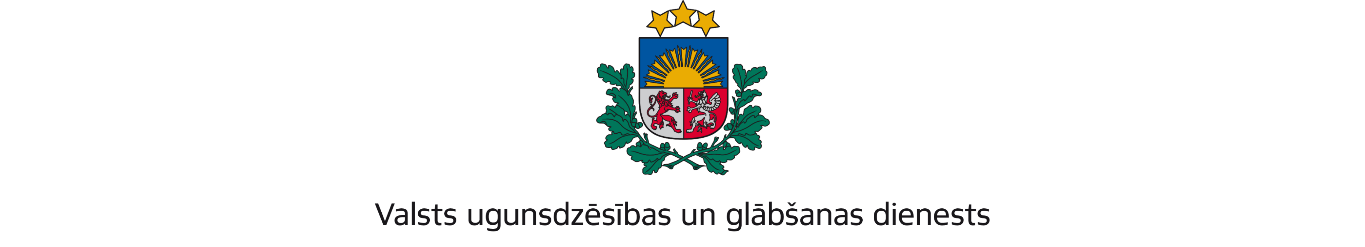 ZEMGALES REĢIONA PĀRVALDEDobeles iela 16, Jelgava, LV-3001; tālr.: 63037551; e – pasts: zemgale@vugd.gov.lv; www.vugd.gov.lvTukumsBiedrība dimantu akadēmija(izdošanas vieta)(juridiskās personas nosaukums vai fiziskās personas vārds, uzvārds)27.06.2023.Reģ. Nr. 40008145724(datums)(juridiskās personas reģistrācijas numurs)Ganību iela 17, Zvejniekciems, Saulkrastu novads(juridiskās vai fiziskās personas adrese)1.Apsekots: Tukuma sporta skola(apsekoto būvju, ēku vai telpu nosaukums)2.Adrese: Kuldīgas iela 74, Tukums, Tukuma novads3.Īpašnieks (valdītājs): Tukuma novads pašvaldība, Reģ. Nr. 90000050975(juridiskās personas nosaukums vai fiziskās personas vārds, uzvārds)Talsu iela 4, Tukums, Tukuma novads(juridiskās personas reģistrācijas numurs vai fiziskās personas kods; adrese)4.Iesniegtie dokumenti: Nometnes vadītāja Artūra Bērziņa apliecība Nr.065-000462023.gada 2.jūnija iesniegums (izsūtīts no nometnes.gov.lv)5.Apsekoto būvju, ēku vai telpu raksturojums: U2 ugunsnoturības pakāpe, ēkas aprīkotas ar dūmu detektoriem un nokomplektētas ar ugunsdzēsības aparātiem.6.Pārbaudes laikā konstatētie ugunsdrošības prasību pārkāpumi: netika konstatēti.7.Slēdziens: Tukuma sporta skola atbilst ugunsdrošības prasībām un var tikt izmantota diennakts nometnes organizēšanai.8.Atzinums izsniegts saskaņā ar: Ministru kabineta 2009.gada 1.septembra noteikumuNr.981 „Bērnu nometņu organizēšanas un darbības kārtība” 8.5.apakšpunkta prasībām.(normatīvais akts un punkts saskaņā ar kuru izdots atzinums)9.Atzinumu paredzēts iesniegt: Valsts izglītības satura centram.(iestādes vai institūcijas nosaukums, kur paredzēts iesniegt atzinumu)Valsts ugunsdzēsības un glābšanas dienesta Zemgales reģiona brigādes komandierim, Dobeles ielā16, Jelgavā, LV-3001(amatpersonas amats un adrese)Valsts ugunsdzēsības un glābšanas dienesta Zemgales reģiona brigādes Ugunsdrošības uzraudzības un civilās aizsardzības nodaļas inspektors leitnants Jānis NoviksJānis Noviks(amatpersonas amats)(paraksts)(v. uzvārds)27.06.2023. nosūtīts elektroniski parakstīts dokuments uz e-pastu: arturs_berzins@inbox.lv(juridiskās personas pārstāvja amats, vārds, uzvārds vai fiziskās personas vārds, uzvārds; vai atzīme par nosūtīšanu)(paraksts)